Note required information:  Program or certificate changes require a change to the catalog page.  All change of program or certificate proposals must include the new catalog page, with all proposed changes, at the end of this document.  All changes that affect the courses, words, numbers, symbols, program description, admissions requirements, and graduation requirements as presented in the 2014-2015 catalog must be documented.  Note before completing this proposal that all new courses and current prerequisite, corequisite, core, or elective courses changes must have already been reviewed (or submitted for the same meeting) by the Curriculum Committee and approved by the Provost and Vice President of Academic Affairs.  The Track Changes feature in Word must be used to illustrate all changes to the catalog page.Section I, Proposed ChangesSection II, Justification for proposalSection III, Important Dates and Endorsements RequirednOTE:   Changes for the Fall 2016 term must be submitted to the Dropbox by the February 5, 2016 deadline and approved no later than the March 4, 2016 Curriculum Committee meeting.  Changes during mid-school year are NOT permitted.  Extreme circumstances will require approval from the appropriate Dean or Associate Vice President as well as the Provost and Vice President of Academic Affairs to begin in either the Spring 2016 or Summer 2016 term.Completed curriculum proposals must be uploaded to Dropbox by the deadline.  Please refer to the Curriculum Committee Calendar document available in the document manager in the FSW Portal:Document ManagerVP Academic AffairsCurriculum Process Documents	Important Note to Faculty, Department Chairs or Program Coordinators, and Deans or an Associate Vice President:Incomplete proposals or proposals requiring corrections will be returned to the School or Division.  If a proposal is incomplete or requires multiple corrections, the proposal will need to be completed or corrected and resubmitted to the Dropbox for the next Curriculum Committee meeting.  All Curriculum proposals require approval of the Provost and Vice President of Academic Affairs.  Final approval or denial of a proposal is reflected on the completed and signed Summary Report.Include complete new catalog page below.HEALTH INFORMATION TECHNOLOGY, ASHIT professionals play a critical role in maintaining, collecting and analyzing the data that doctors, nurses and other health care providers rely on to deliver quality health care. They are experts in: managing access to patient health information and electronic health recordsestablishing policies to protect patient health data and comply with federal, state and local regulationsutilizing computer information systems coding the diagnosis and procedures for health care services provided to patientsreviewing medical claims data and managing the revenue cycleAccording to the U.S. Bureau of Labor Statistics, “Employment of health information technicians is projected to grow 22 percent from 2012 to 2022, much faster than the average for all occupations. The demand for health services is expected to increase as the population ages.”HIT professionals work in a multitude of settings throughout the healthcare industry:Hospitals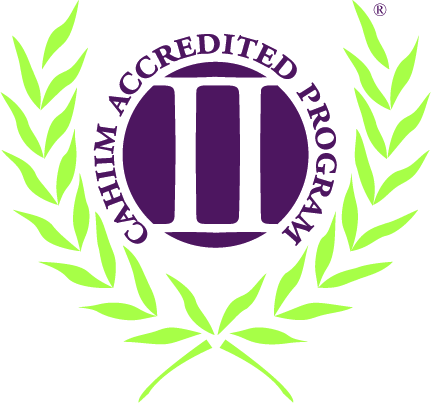 ClinicsNursing homes Doctors’ offices Home health agencies Medical coding and auditing companiesInsurance companies Government agencies Release of information companies Health information computer system companies The Associate of Science in Health Information Technology (HIT) degree is an AHIMA/CAHIIM accredited     70-credit hour program. The curriculum includes a combination of classroom, laboratory, and professional practice experiences. General Education and some Program Specific coursework may be taken on various campuses but the Health Information Technology core courses are only offered on the Thomas Edison Campus.There are three professional practice experience (internship) courses in the Health Information Technology Program. Students will be assigned to a specific health care facility or virtual lab simulation for the completion of these experiences. Applicants should note the following in regards to these internships:Student assignment to facilities or lab simulation is made by the Health Information Technology Program Director and is based upon site availability.Facilities will be selected from within the Southwest Florida region which includes Lee, Collier, Charlotte, DeSoto, Hendry, Glades and Sarasota Counties.Students are expected to provide their own transportation to and from their assigned professional practice sites.Professional Practice Experiences can only be completed on weekdays.Graduates of the HIT program at FSW are eligible to take the national certification exam to become a Registered Health Information Technician (RHIT). Admission RequirementsAdmission to the HIT program is open to all students interested in the field of study. However, upon selection of the A.S. in HIT as a declared major, students are required to contact the HIT Program Director to determine an appropriate curriculum sequence. Students will progress through the program as a cohort and courses must be taken in sequence. Full time and part time cohort sequencing is available. HIT program students are expected to pay for and complete the following items before they can register for HIM2940, the last facility based internship: Satisfactory completion of a college-approved criminal records checkDrug testing Health Report from physicianProof of immunization to specific diseasesTB Skin TestCertification in American Heart Association Basic Life Support for Healthcare Providers (CPR and AED) Program StructureThis program is a planned sequence of instruction consisting of 70 credit hours in the following areas: 18 credit hours of General Education Requirements52 credit hours of HIT Core Requirements Course PrerequisitesMany courses require prerequisites. Check the description of each course in the list below to check for prerequisites, minimum grade requirements, and other restrictions related to the course. Students must complete all prerequisites for a course prior to registering for it.GraduationStudents must fulfill all requirements of their program major after which, students must complete an application for graduation through the Office of the Registrar and enroll in the GRD 2000 course the semester in which they intend to graduate. Students must apply for graduation by the published deadline to be assured of final clearance for graduation, timely receipt of their diploma, and participation in the commencement ceremony. Return to: Programs of Study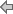 School or DivisionProgram or CertificateProposed by (faculty only)Deborah HowardPresenter (faculty only)Deborah Howard Note that the presenter (faculty) listed above must be present at the Curriculum Committee meeting or the proposal will be returned to the School or Division and be resubmitted for a later date.Note that the presenter (faculty) listed above must be present at the Curriculum Committee meeting or the proposal will be returned to the School or Division and be resubmitted for a later date.Submission dateChange of School, Division, or DepartmentList new school, division, or departmentChange to program or certificate nameList new program or certificate nameList below, any changes to the program or certificate prerequisites. Include course titles and credits if applicable.List below, any changes to the program or certificate prerequisites. Include course titles and credits if applicable.Change the A.S. in Health Information Technology from a limited access program to an open access program. Remove all limited access application and prerequisite requirements. Change the A.S. in Health Information Technology from a limited access program to an open access program. Remove all limited access application and prerequisite requirements. List below, any changes to the General Education requirements.  Include course titles and credits if applicable.List below, any changes to the General Education requirements.  Include course titles and credits if applicable.Add BSC1085C and BSC1086C as an acceptable course combination to meet the anatomy and physiology requirement.Add BSC1085C and BSC1086C as an acceptable course combination to meet the anatomy and physiology requirement.List below, any changes to the program or certificate Core requirements.  Include course titles and credits if applicable.List below, any changes to the program or certificate Core requirements.  Include course titles and credits if applicable.Delete HIM2222 Basic ICD-9-CM Coding Delete HSA1100 Orientation to HealthcareDelete HIM1211 Electronic Health Records  Add CGS2511 Advanced Spreadsheet Computing Increase credits from 2 to 3 for HIM2724 Basic ICD-10 Coding Increase credits from 2 to 3 for HIM2510 Quality Management in Healthcare Decrease credits from 4 to 3 for HIM2253 Basic CPT-4 Coding Change name of HIM2512 from Office Management and Supervision in Healthcare to Management Foundations in Healthcare Change name of HIM2214 from Healthcare Statistics to Health Data Management Add new course HSA1253 Medical Office Administration – 3 credits Add new course HIM2279 Healthcare Reimbursement – 3 credits Delete HIM2222 Basic ICD-9-CM Coding Delete HSA1100 Orientation to HealthcareDelete HIM1211 Electronic Health Records  Add CGS2511 Advanced Spreadsheet Computing Increase credits from 2 to 3 for HIM2724 Basic ICD-10 Coding Increase credits from 2 to 3 for HIM2510 Quality Management in Healthcare Decrease credits from 4 to 3 for HIM2253 Basic CPT-4 Coding Change name of HIM2512 from Office Management and Supervision in Healthcare to Management Foundations in Healthcare Change name of HIM2214 from Healthcare Statistics to Health Data Management Add new course HSA1253 Medical Office Administration – 3 credits Add new course HIM2279 Healthcare Reimbursement – 3 credits List below, any changes to the program or certificate Elective requirements.  Include course titles and credits if applicable.List below, any changes to the program or certificate Elective requirements.  Include course titles and credits if applicable.N/AN/AList below, any other changes to the program or certificate requirements.  List below, any other changes to the program or certificate requirements.  Curriculum sequence. ASSOCIATE of SCIENCE in HEALTH INFORMATION TECHNOLOGY 2016-2017 CURRICULUM SEQUENCE Curriculum sequence. ASSOCIATE of SCIENCE in HEALTH INFORMATION TECHNOLOGY 2016-2017 CURRICULUM SEQUENCE Change to program length (credits or clock hours to complete)From: To:Provide justification (below) for each change on this proposed curriculum action The multiple changes to the A.S. in HIT curriculum are the result of updates to the curriculum standards domains, and Bloom’s taxonomy levels stipulated by CAHIIM accreditation.  List all faculty endorsements below.  (Note that proposals will be returned to the School or Division if faculty endorsements are not provided).Elizabeth Whitmer, Sharon Fitzgerald, Dr. John MeyerTerm in which approved action will take placeRequired EndorsementsType in NameSelect DateDepartment Chair or Program Coordinator/DirectorDeborah Howard Academic Dean or Associate Vice PresidentDr. Marie CollinsSelect Curriculum Committee Meeting DateAS Health Information Technology Program of Study (70 credits)General Education Requirements: 18 Credits RequiredRequired Core Communication General Education CoursesENC 1101 - Composition I 3 credits , writing intensive-must complete with a "C" or betterSPC 1017 - Fundamentals of Speech Communication 3 creditsORSPC 2608 - Introduction to Public Speaking 3 creditsGeneral Education Humanities   - 3 credits  (PHI 2100 Introduction to Logic Recommended)PSY 2012 - Introduction to Psychology 3 creditsMAC 1105 - College Algebra 3 creditsORSTA 2023 - Statistical Methods I 3 creditsBSC 1084C - Anatomy and Physiology 4 creditsORBSC1093C AND BSC1094C Anatomy and Physiology I and II ORBSC1085C AND BSC1086C Anatomy and Physiology Health Information Technology Core Courses: 52 Credits RequiredCGS 1100 - Computer Applications for Business 3 creditsHSC 1531 - Medical Terminology 3 creditsHIM 1000 - Introduction to Health Information Management - AS 3 creditsHSA1253 - Medical Office Administration – AS 3 creditsHIM 1430 - Principles of Disease - AS 2 creditsHIM 1140 - Essentials of Pharmacology - AS 2 creditsHIM 1802 - Professional Practice Experience I - AS 2 creditsHIM 2012 - Healthcare Law – AS 3 creditsHIM 2214 – Health Data Management - AS 3 creditsHIM 2253 - Basic CPT-4 Coding - AS 3 creditsHIM 2283 - Advanced Coding and Reimbursement - AS 2 creditsHIM 2724 - Basic ICD-10 Coding - AS 3 creditsHIM 2813 - Professional Practice Experience II - AS 2 creditsHIM 2210 - Healthcare Information Systems - AS 3 creditsHIM 2510 - Quality Management in Healthcare - AS 3 creditsHIM 2512 – Management Foundations in Healthcare - AS 3 creditsCGS2511 - Advanced Spreadsheet Computing – AS 3 CreditsHIM2279 - Healthcare Reimbursement – AS 3 creditsHIM 2940 - Professional Practice Experience III - AS 2 creditsAdditional information about the HIT program is available online at: http://www.fsw.edu/academics/programs/ashim